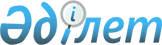 О внесении изменений и дополнений в решение областного маслихата N 14/3 от 22 декабря 2001 года "Об областном бюджете на 2002 год"
					
			Утративший силу
			
			
		
					Решение Северо-Казахстанского областного маслихата от 27 марта 2002 года N 16/2-а. Зарегистрировано Управлением юстиции Северо-Казахстанской области 28 марта 2002 года за N 578. Утратило силу - решением Северо-Казахстанского областного маслихата от 26 сентября 2011 года N 38/16      Сноска. Утратило силу - решением Северо-Казахстанского областного маслихата от 26.09.2011 N 38/16      В соответствии с Законами Республики Казахстан от 1 апреля 1999 года с учетом последних изменений и дополнений от 7 декабря 2001 года N 261 " О бюджетной системе", от 23 января 2001 года " О местном государственном управлении в Республике Казахстан" внести в решение областного маслихата N 14/3 от 22 декабря 2001 года " Об областном бюджете на 2002 год" с учетом его уточнения решениями областного маслихата N 15/1 от 1 февраля 2002 года "О внесении изменений и дополнений в решение областного маслихата N 14/3 от 22 декабря 2001 года "Об областном бюджете на 2002 год", N 16/1 от 21 марта 2002 года "О внесении изменений и дополнений в решение областного маслихата N 14/3 от 22 декабря 2001 года " Об областном бюджете на 2002 год" следующие изменения и дополнения:  

      1. В пункте 1:  

         раздел а):  

              цифру "8535897" заменить цифрой "9469127";  

              цифру "5201645" заменить цифрой "5234875";  

              цифру "100000" заменить цифрой "1000000";  

         раздел б):  

              цифру "8900354" заменить цифрой "9833584";  

              цифру "8900354" заменить цифрой "8933584";  

         добавить абзацем следующего содержания:  

              кредитование - 900000 тыс.тенге.  

      2. Дополнить пунктом 10-2 следующего содержания:  

      "Предусмотреть в областном бюджете на 2002 год:  

      поступление кредита из республиканского бюджета в сумме 900 000 тыс. тенге со ставкой вознаграждения 4,9 % годовых;  

      местную бюджетную программу развития "Кредитование сельскохозяйственных товаропроизводителей на проведение весенне-полевых и уборочных работ в 2002 году" в сумме 900 000 тыс.тенге;  

      возврат сельскохозяйственными товаропроизводителями полученных  

  кредитов в сумме 900 000 тыс.тенге;      обслуживание долга местного исполнительного органа по кредиту в сумме 33 230 тыс.тенге;      погашение до 1 декабря 2002 года долга местного исполнительного органа перед республиканским бюджетом в сумме 900 000 тыс.тенге.      Установить, что бюджетные программы, связанные с погашением и обслуживанием указанного кредита, в течение 2002 финансового года секвестированию не подлежат".      3. Приложения 1,2,3 к указанному решению изложить в новой редакции (прилагается).      4. Настоящее решение вступает в силу со дня подписания.           Председатель сессии                    Секретарь         областного Маслихата              областного Маслихата 

                                                                 Приложение 1 

                                        к решению областного маслихата 

                                        N 14/3 от 22 декабря 2001г.  

                                     Утверждено на ХVI сессии за N 16/2 

                                             от 21 марта 2002г.      



              Северо-Казахстанский областной бюджет на 2002 год  

                          I. Поступления  

  ___________________________________________________________________________ Категория                                                         Сумма      -----------------              Наименование                  тыс.тенге      Класс        --------------         Подкласс             ---------             Специфика --------------------------------------------------------------------------- 1   2    3     4                       5                            6 ---------------------------------------------------------------------------                        ПОСТУПЛЕНИЯ                               9 469 127                        ДОХОДЫ                                    3 234 252 1                     НАЛОГОВЫЕ ПОСТУПЛЕНИЯ                     3 227 236      1                 Подоходный налог на доходы                  833 671           2            Индивидуальный подоходный налог             833 671                 1      Индивидуальный подоходный налог с                         физических лиц, удерживаемый у источника    833 671      3                 Социальный налог                          2 212 301           1            Социальный налог                          2 212 301      5                 Внутренние налоги на товары, работы и                         услуги                                      181 264           3            Поступления за использование природных                        и других ресурсов                           181 264                 16     Плата за загрязнение окружающей среды       181 264 2                     НЕНАЛОГОВЫЕ ПОСТУПЛЕНИЯ                       7 016      1                 Доходы от предпринимательской                         деятельности и собственности                  2 000           2            Неналоговые поступления от юридических                         лиц и финансовых учреждений                   2 000                 29     Поступления от аренды  имущества                         коммунальной собственности                    2 000      3                 Поступления по штрафам и санкциям             3 800           1            Поступления по штрафам и санкциям             3 800                 10     Штрафы за нарушение природоохранного                        законодательства об охране окружающей                         среды                                         3 800      5                 Прочие неналоговые поступления                1 216           1            Прочие неналоговые поступления                1 216                 5      Средства, полученные от                         природопользователей по искам о                         возмещении вреда, средства от реализации                        конфискованных орудий охоты и рыболовства,                        незаконно добытой продукции                   1 216 4                     Получаемые официальные трансферты                        (гранты)                                  5 234 875      2                 Трансферты из вышестоящих органов                         государственного управления               5 234 875           1            Трансферты из республиканского бюджета    5 234 875                 1      Текущие                                   5 234 875 5                     Возврат кредитов                            100 000      1                 Возврат внутренних кредитов                 100 000           6            Возврат кредитов, выданных из местного                         бюджета юридическим лицам                   100 000                 2      Возврат кредитов, выданных для развития                         малого предпринимательства                  100 000                 3      Возврат кредитов, выданных                         сельхозтоваропроизводителям                 900 000 ___________________________________________________________________________                              II.Расходы и кредитование --------------------------------------------------------------------------- Функциональная группа                                             Сумма       -------------------           Наименование                   тыс.тенге      Подфункция         ---------------          Учреждение             -----------               Программа --------------------------------------------------------------------------- 1    2   3       4                     А                            В ---------------------------------------------------------------------------                        II. Расходы и кредитование                9 833 584                                 Расходы                          8 933 584 1                     Государственные услуги общего характера     256 419       1                Представительные, исполнительные и другие                        органы, выполняющие общие функции                          государственного управления                 162 699          103           Аппарат местных представительных органов      7 806                   2    Административные расходы на местном уровне    6 510                   30   Депутатская деятельность                      1 296          105           Аппарат акимов                              154 893                   2    Административные расходы на местном уровне  106 245                   50   Капитальный ремонт административных                         зданий аппарата акима                        10 000                   74   Укрепление материально-технической базы                        аппарата акима                               38 648      2                 Финансовая деятельность                      93 720          259           Исполнительный орган коммунальной                         собственности, финансируемый из местного                        бюджета                                      11 580                   2    Административные расходы на местном уровне   10 080                   30   Организация приватизации комм.собственности   1 500          260           Исполнительный орган финансов,                         финансируемый из местного бюджета            82 140                   2    Административные расходы на местном уровне   81 140                   70   Укрепление материально-технической базы                        исполнительных органов финансов               1 000 2                     Оборона                                     276 464      1                 Военные нужды                                15 697          105           Аппарат акимов                               15 697                   63   Мероприятия по приписке и призыву на                        военную службу                               15 697      2                 Организация работы по чрезвычайным                         ситуациям                                   260 767          105           Аппарат акимов                              260 767                   31   Мероприятия по мобилизационной подготовке                        на местном уровне                            25 750                   32   Ликвидация чрезвычайных ситуаций на                        местном уровне                              233 347                   62   Укрепление материально-технической базы                        организаций по чрезвычайным ситуациям         1 670 3                     Общественный порядок и безопасность         217 998      1                 Правоохранительная деятельность             217 822          251           Исполнительный орган внутренних дел,                        финансируемый из местного бюджета           217 822                   2    Административные расходы на местном уровне  164 044                   30   Охрана общественного порядка и обеспечение                        общественной безопасности на местном уровне  17 778                   70   Укрепление материально-технической базы                         органов внутренних дел                       36 000      5                 Деятельность по обеспечению безопасности                         личности, общества и государства                176          251           Исполнительный орган внутренних дел,                        финансируемый из местного бюджета               176                   33   Мероприятия по предупреждению и пресечению                        проявлений терроризма и экстремизма             176 4                     Образование                                 456 814      2                 Начальное общее, основное общее, среднее                         общее образование                           365 855          263           Исполнительный орган образования, культуры,                        спорта и туризма, финансируемый из                         местного бюджета                            365 855                   20   Общеобразовательное обучение на местном                        уровне                                      287 088 4   2   263      32   Информатизация системы среднего                        образования на местном уровне                 1 713                   37   Приобретение и доставка учебников для                         обновления библиотечных фондов                         государственных учреждений среднего                         образования                                  40 000                   61   Реализация программ дополнительного                         образования для детей и юношества на                        местном уровне                               30 609                   62   Проведение школьных олимпиад на местном                         уровне                                          445                   66   Капитальный ремонт учреждений начального                         общего, среднего общего образования           6 000      3                 Начальное профессиональное образование       51 176          263           Исполнительный орган образования, культуры,                        спорта и туризма, финансируемый из                         местного бюджета                             51 176                   31   Начальное профессиональное образование                         на местном уровне                            51 026                   74   Укрепление материально-технической базы                         учреждений начального профессионального                         образования                                     150      4                 Среднее профессиональные образование         16 765          263           Исполнительный орган образования,культуры,                        спорта и туризма, финансируемый из                         местного бюджета                             16 765                   8    Подготовка специалистов со средним                         проф.образованием на местном уровне          16 765      5                 Дополнительное проф.образование              19 868          105           Аппарат акимов                                1 140                   11   Повышение квалификации и переподготовка                        кадров на местном уровне                      1 140          251           Исполнительный орган внутренних дел,                        финансируемый из местного бюджета            10 574                   11   Повышение квалификации и переподготовка                        кадров на местном уровне                     10 574          263           Исполнительный орган образования,культуры,                        спорта и туризма, финансируемый из                        местного бюджета                              8 154                   11   Повышение квалификации и переподготовка                        кадров на местном уровне                      8 154      9                 Прочие услуги в области образования           3 150          263           Исполнительный орган образования,культуры,                        спорта и туризма, финансируемый из                        местного бюджета                              3 150                   30   Капитальный ремонт прочих объектов                         образования на местном уровне                 1 000                   64   Укрепление материально-технической базы                        прочих организаций образования                2 150 5                     Здравоохранение                           1 029 365      1                 Больницы широкого профиля                   134 476          254           Исполнительный орган здравоохранения,                         финансируемый из местного бюджета           134 476                   36   Оказание стационарной медицинской помощи                        населению на местном уровне                 134 476      2                 Охрана здоровья населения                   326 156          254           Исполнительный орган здравоохранения,                        финансируемый из местного бюджета           326 156                   31   Оказание медицинской помощи ВИЧ-                         инфицированным больным                        14 864                   33   Борьба с эпидемиями на местном уровне         3 509                   34   Производство крови (заменителей) на                         местном уровне                               35 435                   39   Обеспечение санитарно-эпидемиологического                        благополучия                                 67 320                   45   Охрана материнства и детства                205 028      3                 Специализированная медицинская помощь       303 371          254           Исполнительный орган здравоохранения,                        финансируемый из местного бюджета           303 371 5   3   254      30   Оказание специализированной медицинской                         помощи больным, страдающим психическими                         расстройствами                               82 071                   32   Оказание специализированной медицинской                        помощи больным туберкулезом                 110 982                   47   Оказание специализированной медицинской                        помощи больным онкологическими                         заболеваниями                                41 349                   48   Оказание специализированной медицинской                        помощи больным алкоголизмом, наркоманией                         и токсикоманией                              52 620                   49   Оказание специализированной медицинской                         помощи больным кожно-венерологическими                        заболеваниями                                16 349      4                 Поликлиники                                  59 043          254           Исполнительный орган здравоохранения,                        финансируемый из местного бюджета            59 043                   54   Оказание первичной медико-санитарной                         помощи и специализированной                        амбулаторно-поликлинической помощи           59 043      5                 Другие виды медицинской помощи               28 863          251           Исполнительный орган внутренних дел,                        финансируемый из местного бюджета            22 203                   31   Оказание стационарной медицинской помощи                        военнослужащим, сотрудникам                         правоохранит.органов, членам их семей        22 203          254           Исполнительный орган здравоохранения,                        финансируемый из местного бюджета             6 660                   43   Оказание медицинской помощи населению в                        чрезвычайных ситуациях                        6 660      9                 Прочие услуги в области здравоохранения     177 456          254           Исполнительный орган здравоохранения,                        финансируемый из местного бюджета           177 456                   2    Административные расходы на местном уровне   13 020                   44   Централизованный закуп лекарственных средств  15 035                   51   Организация сбора и анализа медико-                        статистической информации                     2 981                   55   Капитальный ремонт объектов здравоохранения,                        находящихся в коммунальной собственности     18 100                   57   Централизованный закуп медицинского                        оборудования и санитарного транспорта       128 320 6                     Социальное обеспечение и социальная помощь  818 955      1                 Социальное обеспечение                      773 189          258           Исполнительный орган труда и социальной                         защиты населения                            746 736                   31   Специальные государственные пособия         540 000                   32   Социальное обеспечение, оказываемое через                        учреждения интернатского типа на                         местном уровне                              206 736          263           Исполнительный орган образования, культуры,                        спорта и туризма, финансируемый из                        местного бюджета                             26 453                   33   Социальное обеспечение детей                 26 453      2                 Социальная помощь                            21 000          105           Аппарат акимов                               15 000                   60   Социальные выплаты отдельным категориям                        граждан по решению местных                         представительных органов                     15 000          258           Исполнительный орган труда и социальной                        защиты населения                              6 000                   30   Программа занятости                           3 000                   57   Социальная поддержка инвалидов на                        местном уровне                                3 000      9                 Прочие услуги в области социальной помощи    24 766          258           Исполнительный орган труда и социальной                        защиты населения                             24 766                   2    Административные расходы на местном уровне   19 500 6   9   258      33   Медико-соц.экспертиза на местном уровне         540                   35   Оплата услуг по зачислению, выплате и                         доставке пособий и других социальных выплат   3 406                   40   Кап.ремонт объектов социального обеспечения     870                   44   Укрепление материально-технической базы                         учреждений труда и социальной защиты                         населения                                       450 7                     Жилищно-коммунальное хозяйство               45 000      1                 Жилищное хозяйство                           45 000          274           Исполнительный орган жилищно-коммунального                        и дорожного хозяйства, финансируемый из                        местного бюджета                             45 000                   59   Обеспечение жильем особо нуждающихся лиц                        населения                                    45 000 8                     Культура, спорт и информационное                         пространство                                162 251      1                 Деятельность в области культуры              59 427          263           Исполнительный орган образования,                        культуры, спорта и туризма, финансируемый                        из местного бюджета                          59 427                   41   Обеспечение культурного досуга населения                        на местном уровне                            29 161                   43   Проведение зрелищных мероприятий на                         местном уровне                               24 500                   44   Хранение историко-культурных ценностей                         на местном уровне                             3 366                   51   Укрепление материально-технической базы                         организаций культуры                          2 400      2                 Спорт и туризм                               61 022          263           Исполнительный орган образования,                        культуры, спорта и туризма, финансируемый                        из местного бюджета                          61 022                   39   Проведение спортивных мероприятий на                        местном уровне                               60 863                   57   Мероприятия по туристической деятельности                         на местном уровне                               159      3                 Информационное пространство                  41 802          105           Аппарат акимов                               26 510                   46   Проведение государственной информационной                        политики через газеты и журналы                        на местном уровне                            14 525                   47   Проведение государственной информационной                        политики через телерадиовещание                         на местном уровне                            11 985          261           Исполнительный орган управления архивами,                        финансируемый из местного бюджета            10 370                   2    Аппарат местных органов                       2 400                   30   Обеспечение сохранности архивного фонда,                         печатных изданий и их специальное                        использование на местном уровне               6 870                   37   Капитальный ремонт архивов                    1 100          263           Исполнительный орган образования,                        культуры, спорта и туризма, финансируемый                        из местного бюджета                           4 922                   48   Сохранение исторического и культурного                         наследия, содействие развитию исторических,                        национальных и культурных традиций и                         обычаев населения                             2 800                   50   Реализация государственной программы                            функционирования и развития языков на                        местном уровне                                2 122 10                    Сельское, водное, лесное, рыбное                        хозяйство и охрана окружающей среды          55 680      1                 Сельское хозяйство                           10 000          257           Исполнительный орган сельского хозяйства,                        финансируемый из местного бюджета            10 000                   32   Выполнения работ по борьбе с вредителями                        и болезнями растений                         10 000      5                 Охрана окружающей среды                      15 000          105           Аппарат акимов                               15 000                   34   Организация охраны окружающей среды на                         местном уровне                               15 000 10  9                 Прочие услуги в области сельского,                        водного, лесного, рыбного хозяйства и                        охраны окружающей среды                      30 680          257           Исполнительный орган сельского хозяйства,                        финансируемый из местного бюджета            30 680                   2    Административные расходы на местном уровне   30 680 12                    Транспорт и связь                           361 500      1                 Автомобильный транспорт                     350 000          274           Исполнительный орган жилищно-коммунального                        и дорожного хозяйства, финансируемый из                        местного бюджета                            350 000                   50   Эксплуатация дорожной системы на                         местном уровне                              350 000      4                 Воздушный транспорт                          11 500          274           Исполнительный орган жилищно-коммунального                        и дорожного хозяйства, финансируемый из                        местного бюджета                             11 500                   60   Субсидирование регулярных внутренних                        авиаперевозок по решению местных                        исполнительных органов                       11 500 13                    Прочие                                      437 248      3                 Поддержка предпринимательской                         деятельности и защита конкуренции             3 500          272           Исполнительный орган экономики, поддержки                        малого и среднего бизнеса, финансируемый                         из местного бюджета                           3 500                   31   Организация поддержки малого                        предпринимательства на местном уровне         3 500      9                 Прочие                                      433 748          105           Аппарат акимов                              355 380                   42   Участие в уставном капитале Банка                         развития Казахстана                         200 000                   44   Резерв местного исполнительного органа                        области, городов Астаны и Алматы по                         выполнению обязательств местных                        исполнительных органов по решениям судов      5 000                   52   Резерв местного исполнительного органа                         области, городов Астаны и Алматы для                        ликвидации чрезвычайных ситуаций                         природного и техногенного характера         102 349                   61   Представительские расходы                     2 031                   64   Взносы в уставной фонд коммунальных                         государственных предприятий                  15 000                   71   Участие регионов в мероприятиях                         республиканского значения                    31 000          263           Исполнительный орган образования,                        культуры, спорта и туризма, финансируемый                        из местного бюджета                          37 063                   2    Административные расходы на местном уровне   36 855                   70   Укрепление мат.тех. базы и информатизация                        исполнительных органов, финансируемых из                        местного бюджета                                208          272           Исполнительный орган экономики, поддержки                         малого и среднего бизнеса, финансируемый                         из местного бюджета                          27 540                   2    Административные расходы на местном уровне   27 540          274           Исполнительный орган жилищно-коммунального                         и дорожного хозяйства, финансируемый из                        местного бюджета                             13 765                   2    Административные расходы на местн.уровне     13 765 14                    Обслуживание долга                           33 230      1                 Обслуживание долга                           33 230          105           Аппарат акимов                               33 230                   53   Обслуживание долга местных исполнительных                         органов                                      33 230        15                    Официальные трансферты                    4 782 660          105           Аппарат акимов                            4 782 660                   54   Трансферты из областного бюджета          4 782 660                        Кредитование                                900 000 10  1   257      83   Кредитование сельскохозяйственных                         товаропроизводителей на проведение                         весенне-полевых и уборочных работ           900 000      ---------------------------------------------------------------------------                        III. Дефицит (профицит) бюджета ---------------------------------------------------------------------------                        IV. Финансирование дефицита                         (использования профицита) бюджета ---------------------------------------------------------------------------                        Поступление                                 900 000 --------------------------------------------------------------------------- 6                     Общее финансирование                        900 000      1                 Внутреннее финансирование                   900 000           6            Прочее внутреннее финансирование            900 000                   1    Кредиты из республиканского бюджета         900 000 ---------------------------------------------------------------------------                        Погашение                                   900 000 --------------------------------------------------------------------------- 16                    Финансирование                              900 000      1                 Погашение основного долга                   900 000          105           Аппарат акимов                              900 000                   55   Погашение долга местного исполнительного                        органа области                              900 000 ___________________________________________________________________________ 

                                                               Приложение 2                                            к решению областного маслихата                                            N 14/3 от 22 декабря 2001г.                                         Утверждено на ХVI сессии за N 16/2                                                  от 21 марта 2002г.   

      Перечень текущих бюджетных программ областного бюджета на 2002 год ___________________________________________________________________________ Функциональная группа                                             Сумма       ------------------             Наименование                  тыс.тенге      Подфункция        ---------------         Учреждение             ----------              Программа --------------------------------------------------------------------------- 1   2   3       4                      А                            В ---------------------------------------------------------------------------                        А. Текущие бюджетные программы            8 367 040                        Расходы                                   8 367 040 1                     Государственные услуги общего характера     206 771      1                 Представительные, исполнительные и                         другие органы, выполняющие общие функции                        государственного управления                 114 051         103            Аппарат местных представительных органов      7 806                 2      Административные расходы на местном уровне    6 510                 30     Депутатская деятельность                      1 296         105            Аппарат акимов                              106 245                 2      Административные расходы на местном уровне  106 245      2                 Финансовая деятельность                      92 720         259            Исполнительный орган коммунальной                        собственности, финансируемый из                        местного бюджета                             11 580                 2      Административные расходы на местном уровне   10 080                 30     Организация приватизации коммунальной                        собственности                                 1 500         260            Исполнительный орган финансов,                         финансируемый из местного бюджета            81 140                 2      Административные расходы на местном уровне   81 140 2                     Оборона                                     274 794      1                 Военные нужды                                15 697         105            Аппарат акимов                               15 697                 63     Мероприятия по приписке и призыву на                         военную службу                               15 697      2                 Организация работы по чрезвычайным                         ситуациям                                   259 097         105            Аппарат акимов                              259 097                 31     Мероприятия по мобилизационной подготовке                         на местном уровне                            25 750                 32     Ликвидация чрезвычайных ситуаций на                         местном уровне                              233 347 3                     Общественный порядок и безопасность         181 998      1                 Правоохранительная деятельность             181 822         251            Исполнительный орган внутренних дел,                        финансируемый из местного бюджета           181 822                 2      Административные расходы на местн.уровне    164 044                 30     Охрана общественного порядка и обеспечение                        общественной безопасности на местн.уровне    17 778      5                 Деятельность по обеспечению безопасности                             личности, общества и государства                176         251            Исполнительный орган внутренних дел,                        финансируемый из местного бюджета               176                 33     Мероприятия по предупреждению и пресечению                        проявлений терроризма и экстремизма             176 4                     Образование                                 389 036      2                 Начальное общее, основное общее, среднее                        общее образование                           318 142         263            Исполнительный орган образования,                        культуры,спорта и туризма, финансируемый                        из местного бюджета                         318 142                 20     Общеобразовательное обучение на местном                         уровне                                      287 088                 61     Реализация программ дополнительного                        образования для детей и юношества на                        местном уровне                               30 609                 62     Проведение школьных олимпиад на местном                         уровне                                          445      3                 Начальное профессиональное образование       51 026 4   3  263            Исполнительный орган образования,                        культуры, спорта и туризма, финансируемый                        из местного бюджета                          51 026                 31     Начальное профессиональное образование на                        местном уровне                               51 026      5                 Дополнительное профессиональное образование  19 868         105            Аппарат акимов                                1 140                 11     Повышение квалификации и переподготовка                         кадров на местном уровне                      1 140         251            Исполнительный орган внутренних дел,                        финансируемый из местного бюджета            10 574                 11     Повышение квалификации и переподготовка                         кадров на местном уровне                     10 574         263            Исполнительный орган образования,                        культуры, спорта и туризма, финансируемый                        из местного бюджета                           8 154                 11     Повышение квалификации и переподготовка                         кадров на местном уровне                      8 154 5                     Здравоохранение                             882 945      1                 Больницы широкого профиля                   134 476         254            Исполнительный орган здравоохранения,                         финансируемый из местного бюджета           134 476                 36     Оказание стационарной медицинской помощи                         населению на местном уровне                 134 476      2                 Охрана здоровья населения                   326 156         254            Исполнительный орган здравоохранения,                         финансируемый из местного бюджета           326 156                 31     Оказание медицинской помощи ВИЧ-                         инфицированным больным                        14 864                 33     Борьба с эпидемиями на местном уровне         3 509                 34     Производство крови (заменителей) на                        местном уровне                               35 435                 39     Обеспечение санитарно-эпидемиологического                        благополучия                                 67 320                 45     Охрана материнства и детства                205 028      3                 Специализированная медицинская помощь       303 371         254            Исполнительный орган здравоохранения,                        финансируемый из местного бюджета           303 371                 30     Оказание специализированной медицинской                         помощи больным, страдающим психическими                         расстройствами                               82 071                 32     Оказание специализированной медицинской                        помощи больным туберкулезом                 110 982                 47     Оказание специализированной мед.помощи                         больным онкологическими заболеваниями        41 349                 48     Оказание специализированной мед.помощи                         больным алкоголизмом, наркоманией и                         токсикоманией                                52 620                 49     Оказание специализированной мед.помощи                        больным кожно-венерологическими                        заболеваниями                                16 349      4                 Поликлиники                                  59 043         254            Исполнительный орган здравоохранения,                         финансируемый из местного бюджета            59 043                 54     Оказание первичной медико-санитарной                         помощи и специализированной амбулаторно-                        поликлинической помощи                       59 043      5                 Другие виды медицинской помощи               28 863         251            Исполнительный орган внутренних дел,                        финансируемый из местного бюджета            22 203                 31     Оказание стационарной медицинской помощи                        военнослужащим, сотрудникам                         правоохранительных органов, членам                         их семей                                     22 203         254            Исполнительный орган здравоохранения,                         финансируемый из местного бюджета             6 660                 43     Оказание медицинской помощи населению                        в чрезвычайных ситуациях                      6 660 5   9                 Прочие услуги в области здравоохранения      31 036         254            Исполнительный орган здравоохранения,                         финансируемый из местного бюджета            31 036                 2      Административные расходы на местном уровне   13 020                 44     Централизованный закуп лекарственных средств  15 035                 51     Организация сбора и анализа медико-                        статистической информации                     2 981 6                     Социальное обеспечение и социальная помощь  817 635      1                 Социальное обеспечение                      773 189         258            Исполнительный орган труда и социальной                         защиты населения                            746 736                 31     Специальные государственные пособия         540 000                 32     Социальное обеспечение, оказываемое через                        учреждения интернатского типа на                        местном уровне                              206 736         263            Исполнительный орган образования,                        культуры, спорта и туризма, финансируемый                        из местного бюджета                          26 453                 33     Социальное обеспечение детей                 26 453      2                 Социальная помощь                            21 000         105            Аппарат акимов                               15 000                 60     Социальные выплаты отдельным категориям                        граждан по решению местных                        представительных органов                     15 000         258            Исполнительный орган труда и социальной                        защиты населения                              6 000                 30     Программа занятости                           3 000                 57     Социальная поддержка инвалидов на                         местном уровне                                3 000      9                 Прочие услуги в области социальной помощи    23 446         258            Исполнительный орган труда и социальной                         защиты населения                             23 446                 2      Административные расходы на местном уровне   19 500                 33     Медико-социальная экспертиза на местном                         уровне                                          540                 35     Оплата услуг по зачислению, выплате и                         доставке пособий и других социальных выплат   3 406 8                     Культура, спорт и информационное                         пространство                                158 751      1                 Деятельность в области культуры              57 027         263            Исполнительный орган образования,                        культуры,спорта и туризма, финансируемый                         из местного бюджета                          57 027                 41     Обеспечение культурного досуга населения                         на местном уровне                            29 161                 43     Проведение зрелищных мероприятий на                        местном уровне                               24 500                 44     Хранение историко-культурных ценностей                         на местном уровне                             3 366      2                 Спорт и туризм                               61 022         263            Исполнительный орган образования,                        культуры, спорта и туризма, финансируемый                        из местного бюджета                          61 022                 39     Проведение спортивных мероприятий на                         местном уровне                               60 863                 57     Мероприятия по туристической деятельности                         на местном уровне                               159      3                 Информационное пространство                  40 702         105            Аппарат акимов                               26 510                 46     Проведение государственной информационной                        политики через газеты и журналы                         на местном уровне                            14 525                 47     Проведение государственной информационной                        политики через телерадиовещание на                         местном уровне                               11 985         261            Исполнительный орган управления архивами,                        финансируемый из местного бюджета             9 270                 2      Аппарат местных органов                       2 400                 30     Обеспечение сохранности архивного фонда,                        печатных изданий и их специальное                         использование на местном уровне               6 870 8   3  263            Исполнительный орган образования,                        культуры, спорта и туризма, финансируемый                        из местного бюджета                           4 922                 48     Сохранение исторического и культурного                        наследия, содействие развитию исторических,                        национальных и культурных традиций и                         обычаев населения                             2 800                 50     Реализация государственной программы                        функционирования и развития языков на                         местном уровне                                2 122 10                    Сельское, водное, лесное, рыбное                         хозяйство и охрана окружающей среды          55 680      1                 Сельское хозяйство                           10 000         257            Исполнительный орган сельского хозяйства,                        финансируемый из местного бюджета             10 000                 32     Выполнения работ по борьбе с вредителями                         и болезнями растений                         10 000      5                 Охрана окружающей среды                      15 000         105            Аппарат акимов                               15 000                 34     Организация охраны окружающей среды на                        местном уровне                               15 000      9                 Прочие услуги в области сельского,                         водного, лесного, рыбного хозяйства и                        охраны окружающей среды                      30 680         257            Исполнительный орган сельского хозяйства,                        финансируемый из местного бюджета             30 680                 2      Административные расходы на местном уровне   30 680 12                    Транспорт и связь                           361 500      1                 Автомобильный транспорт                     350 000         274            Исполнительный орган жилищно-коммунального                         и дорожного хозяйства, финансируемый из                        местного бюджета                            350 000                 50     Эксплуатация дорожной системы на                         местном уровне                              350 000      4                 Воздушный транспорт                          11 500         274            Исполнительный орган жилищно-коммунального                        и дорожного хозяйства, финансируемый из                        местного бюджета                             11 500                 60     Субсидирование регулярных внутренних                         авиаперевозок по решению местных                        исполнительных органов                       11 500 13                    Прочие                                      222 040      3                 Поддержка предпринимательской                          деятельности и защита конкуренции             3 500         272            Исполнительный орган экономики, поддержки                         малого и среднего бизнеса, финансируемый                        из местного бюджета                           3 500                 31     Организация поддержки малого                         предпринимательства на местном уровне         3 500      9                 Прочие                                      218 540         105            Аппарат акимов                              140 380                 44     Резерв местного исполнительного органа                          области, городов Астаны и Алматы                        по выполнению обязательств местных                         исполнительных органов по решениям судов      5 000                 52     Резерв местного исполнительного органа                        области, городов Астаны и Алматы для                         ликвидации чрезвычайных ситуаций                         природного и техногенного характера         102 349                 61     Представительские расходы                     2 031                 71     Участие регионов в мероприятиях                         республиканского значения                    31 000         263            Исполнительный орган образования,                        культуры,спорта и туризма, финансируемый                        из местного бюджета                          36 855                 2      Административные расходы на местном уровне   36 855         272            Исполнительный орган экономики, поддержки                        малого и среднего бизнеса, финансируемый                        из местного бюджета                          27 540                 2      Административные расходы на местном уровне   27 540         273            Исполнительный орган инфраструктуры и                        строительства, финансируемый из                         местного бюджета                                  0 13  9  273     2      Административные расходы на местном уровне        0         274            Исполнительный орган жилищно-коммунального                         и дорожного хозяйства, финансируемый из                        местного бюджета                             13 765                 2      Административные расходы на местном уровне   13 765 14                    Обслуживание долга                           33 230      1                 Обслуживание долга                           33 230          105           Аппарат акимов                               33 230                   53   Обслуживание долга местных исполнительных                         органов                                      33 230        15                    Официальные трансферты                    4 782 660          105           Аппарат акимов                            4 782 660                   54   Трансферты из областного бюджета          4 782 660      ---------------------------------------------------------------------------                        III. Дефицит (профицит) бюджета ---------------------------------------------------------------------------                        IV. Финансирование дефицита                         (использования профицита) бюджета ---------------------------------------------------------------------------                        Поступление                                 900 000 --------------------------------------------------------------------------- 6                     Общее финансирование                        900 000      1                 Внутреннее финансирование                   900 000           6            Прочее внутреннее финансирование            900 000                   1    Кредиты из республиканского бюджета         900 000 ---------------------------------------------------------------------------                        Погашение                                   900 000 --------------------------------------------------------------------------- 16                    Финансирование                              900 000      1                 Погашение основного долга                   900 000          105           Аппарат акимов                              900 000                   55   Погашение долга местного исполнительного                        органа области                              900 000 ___________________________________________________________________________ 

                                                            Приложение 3                                          к решению областного маслихата                                          N 14/3 от 22 декабря 2001г.                                         Утверждено на ХVI сессии за N 16/2                                                 от 21 марта 2002г.  

     Перечень бюджетных программ развития областного бюджета на 2002 год ___________________________________________________________________________ Функциональная группа                                             Сумма     -------------------            Наименование                  тыс.тенге     Подфункция       ----------------        Учреждение             ----------              Программа --------------------------------------------------------------------------- 1   2    3       4                     А                            В ---------------------------------------------------------------------------                        Б.  Бюджетные программы развития          1 466 544                        Расходы                                     566 544 1                     Государственные услуги общего характера      49 648      1                 Представительные, исполнительные и другие                        органы, выполняющие общие функции                         государственного управления                  48 648         105            Аппарат акимов                               48 648                  50    Капитальный ремонт административных                         зданий аппарата акима                        10 000                  74    Укрепление материально-технической базы                        аппарата акима                               38 648      2                 Финансовая деятельность                       1 000         260            Исполнительный орган финансов,                         финансируемый из местного бюджета             1 000                  70    Укрепление материально-технической базы                        исполнительных органов финансов               1 000 2                     Оборона                                       1 670      2                 Организация работы по чрезвычайным                        ситуациям                                     1 670         105            Аппарат акимов                                1 670                  62    Укрепление материально-технической базы                        организаций по чрезвычайным ситуациям         1 670 3                     Общественный порядок и безопасность          36 000      1                 Правоохранительная деятельность              36 000         251            Исполнительный орган внутренних дел,                        финансируемый из местного бюджета            36 000                  70    Укрепление материально-технической базы                         органов внутренних дел                       36 000 4                     Образование                                  67 778      2                 Начальное общее, основное общее, среднее                         общее образование                            47 713         263            Исполнительный орган образования,                        культуры, спорта и туризма, финансируемый                        из местного бюджета                          47 713                  32    Информатизация системы среднего                         образования на местном уровне                 1 713                  37    Приобретение и доставка учебников для                        обновления библиотечных фондов                         гос.учреждений среднего образования          40 000                  66    Капитальный ремонт учреждений начального                         общего, среднего общего образования           6 000      3                 Начальное профессиональное образование          150         263            Исполнительный орган образования,                        культуры, спорта и туризма, финансируемый                        из местного бюджета                             150                  74    Укрепление материально-технической базы                         учреждений начального проф.образования          150      4                 Среднее профессиональные образование         16 765         263            Исполнительный орган образования,                         культуры, спорта и туризма, финансируемый                         из местного бюджета                          16 765                  8     Подготовка специалистов со средним                         профессиональным образованием на                         местном уровне                               16 765      9                 Прочие услуги в области образования           3 150         263            Исполнительный орган образования,                        культуры, спорта и туризма, финансируемый                        из местного бюджета                           3 150 4   9  263      30    Капитальный ремонт прочих объектов                         образования на местном уровне                 1 000                  64    Укрепление материально-технической базы                        прочих организаций образования                2 150 5                     Здравоохранение                             146 420      9                 Прочие услуги в области здравоохранения     146 420 5   9  254            Исполнительный орган здравоохранения,                        финансируемый из местного бюджета           146 420                  55    Капитальный ремонт объектов                         здравоохранения, находящихся в                         коммунальной собственности                   18 100                  57    Централизованный закуп медицинского                         оборудования и санитарного транспорта       128 320 6                     Социальное обеспечение и социальная помощь    1 320      9                 Прочие услуги в области социальной помощи     1 320         258            Исполнительный орган труда и социальной                        защиты населения                              1 320                  40    Капитальный ремонт объектов социального                         обеспечения                                     870                  44    Укрепление материально-технической базы                         учреждений труда и социальной защиты                         населения                                       450 7                     Жилищно-коммунальное хозяйство               45 000      1                 Жилищное хозяйство                           45 000         274            Исполнительный орган жилищно-коммунального                        и дорожного хозяйства, финансируемый из                         местного бюджета                             45 000                  59    Обеспечение жильем особо нуждающихся лиц                        населения                                    45 000 8                     Культура, спорт и информационное                         пространство                                  3 500      1                 Деятельность в области культуры               2 400         263            Исполнительный орган образования,                        культуры, спорта и туризма, финансируемый                        из местного бюджета                           2 400                  51    Укрепление материально-технической базы                        организаций культуры                          2 400      3                 Информационное пространство                   1 100         261            Исполнительный орган управления архивами,                        финансируемый из местного бюджета             1 100                  37    Капитальный ремонт архивов                    1 100 13                    Прочие                                      215 208      9                 Прочие                                      215 208         105            Аппарат акимов                              215 000                  42    Участие в уставном капитале Банка                         развития Казахстана                         200 000                  64    Взносы в уставный фонд коммунальных                         государственных предприятий                  15 000         263            Исполнительный орган образования,                        культуры, спорта и туризма, финансируемый                        из местного бюджета                             208                  70    Укрепление мат.тех. базы и информатизация                        исполнительных органов, финансируемых из                         местного бюджета                                208 ---------------------------------------------------------------------------                        Кредитование                                900 000 --------------------------------------------------------------------------- 10                    Сельское, водное, лесное, рыбное                         хозяйство и охрана окружающей среды         900 000      1                 Сельское хозяйство                          900 000         257            Исполнительный орган сельского хозяйства,                        финансируемый из местного бюджета           900 000                  83    Кредитование сельскохозяйственных                        товаропроизводителей на проведение                        весенне-полевых и уборочных работ           900 000 ---------------------------------------------------------------------------                        III. Дефицит (профицит) бюджета ---------------------------------------------------------------------------                        IV. Финансирование дефицита                         (использования профицита) бюджета ___________________________________________________________________________                  (Специалист: Искакова Д.К.) 
					© 2012. РГП на ПХВ «Институт законодательства и правовой информации Республики Казахстан» Министерства юстиции Республики Казахстан
				